TABLE OF CONTENTS1	Test definition	12	Test results	2Test definitionWe want to function-test our EML224S for deeper water. Our objective is to find out if it would be operative in 50 bar.Equipment: 1 pcs manual pump, REMS Push		2 pcs manometers, 0-60 bar		1 pcs pressure tank, AISI 316 Tank		1 pcs EML224S sensor, SKIPPER Electronics AS		1 test jigg, SKIPPER Electronics AS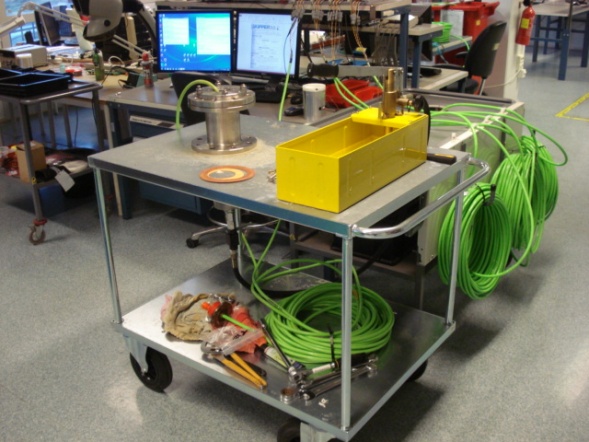 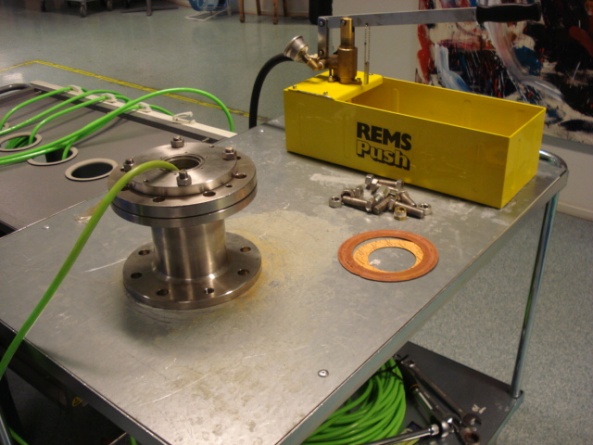 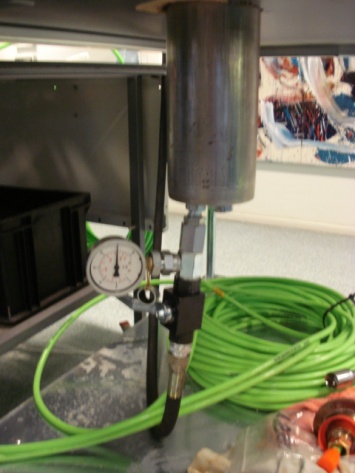 Test resultsInitiation Date: 2014.12.01Initiation Date: 2014.12.01Initiation Date: 2014.12.01Initiation Date: 2014.12.01SKIPPER Electronics ASSKIPPER Electronics ASSKIPPER Electronics ASSKIPPER Electronics ASSKIPPER Electronics ASDocument no.:QS-09Project Test Report TemplateDocument no.:QS-09Project Test Report TemplateTest-sensor:121479Test-sensor:121479Project Test Report50 bar test of EML224SProject Test Report50 bar test of EML224SProject Test Report50 bar test of EML224SProject Test Report50 bar test of EML224SProject Test Report50 bar test of EML224SProject Test Report50 bar test of EML224SProject Test Report50 bar test of EML224SDocument no.:QS-09Project Test Report TemplateDocument no.:QS-09Project Test Report TemplateAuthor: S.TheodorsenAuthor: S.TheodorsenTest rev.Test rev.Test rev.Rev. date: Rev. date: Template rev.:Template rev.:Document no.:QS-09Project Test Report TemplateDocument no.:QS-09Project Test Report TemplateAAA2010.01.252010.01.2511Document no.:QS-09Project Test Report TemplateDocument no.:QS-09Project Test Report TemplatePhaseAppr datePhaseAppr dateAppr datePhaseAppr dateStart date 2014.12.05Pre-release testReleasetestDatePressureCh 1Ch 2Offset2014.12.05306,326,3216,3/-8/0,72014.12.06256,326,3216,3/-8/0,72014.12.07256,326,3216,3/-8/0,72014.12.08506,326,3216,3/-8/0,72014.12.09506,326,3216,3/-8/0,72014.12.10356,326,3216,3/-8/0,72014.12.11506,326,3216,3/-8/0,72014.12.12456,326,3216,3/-8/0,72014.12.15506,326,3216,3/-8/0,72014.12.17506,326,3216,3/-8/0,72014.12.19506,326,3216,3/-8/0,72014.12.2230-506,326,3216,2/-7,5/0,42014.12.2348-506,326,3216,2/-7,5/0,42014.12.2930-506,326,3216,2/-7,5/0,42014.12.3030-506,326,3216,2/-7,5/0,42015.01.0240-506,326,3216,2/-7,5/0,42015.01.0540-506,326,3216,2/-7,5/0,42015.01.0740-506,326,3216,2/-7,5/0,42015.01.0845-506,326,3216,2/-7,5/0,4